Hélène Marie de Chappotin  1839-1904Fundadora abierta al mundo enteroWikipedia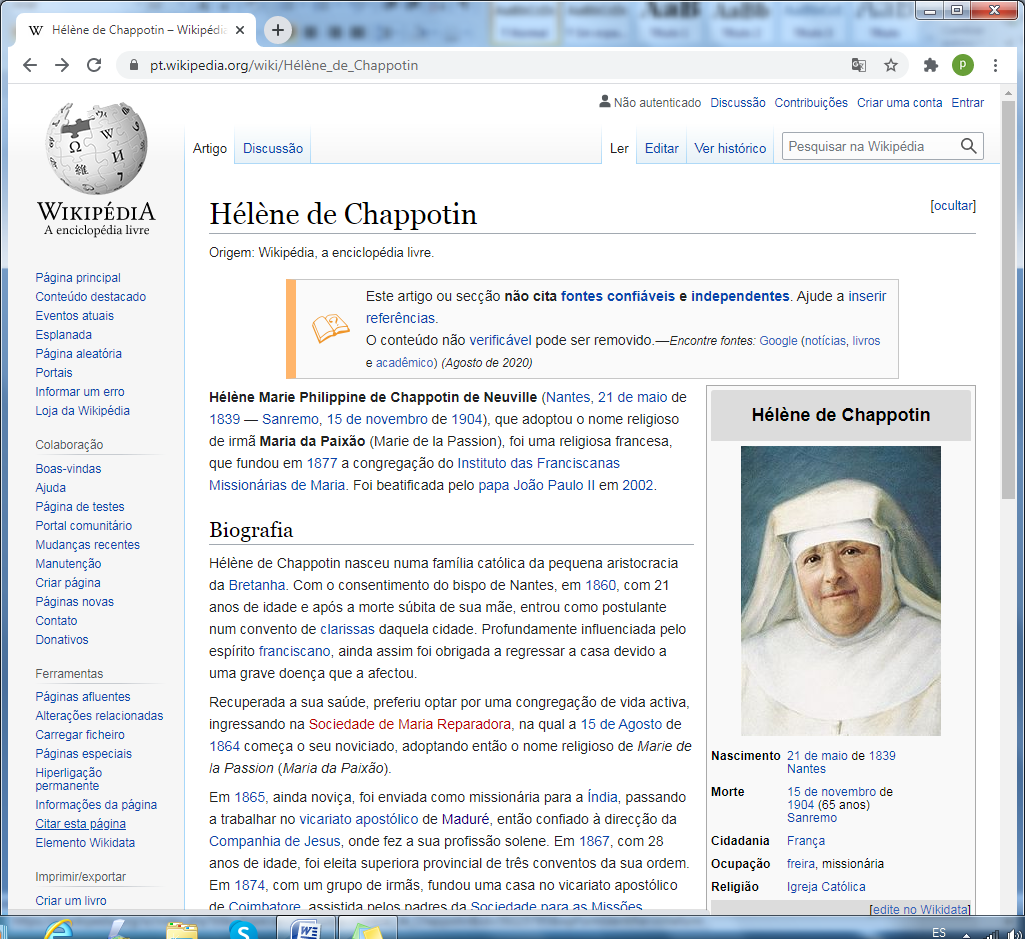      Helena María Felipina de Chappotin de Neuville, en religión María de la Pasión, nace el 21 de mayo de 1839 en Nantes, Francia, de una noble y cristiana familia; fue hija de Carlos de Chappotin, ingeniero en jefe de puentes y carreteras, y Sofía Galbaud. Desde la infancia manifiesta eminentes dones naturales y una fe profunda.   Tiene un carácter fuerte y turbulento y una fuerza impulsora que se suaviza con el tiempo. Se siente atraído por grandes ideales y las pérdidas familiares posteriores lo hacen madurar.  La muerte de sus dos hermanas y una prima querida la afectó profundamente y la llevó a buscar el sentido de la vida, guiada por las fuertes creencias de su madre.    En abril de 1856, en unos ejercicios espirituales, hace una primera experiencia de Dios que la llama a una vida de consagración total. La improvisa muerte de la madre y la responsabilidad como ama de la casa retrasa la realización. Sin embargo en diciembre de 1860, con el consentimiento del obispo de Nantes, entra en las Clarisas, atraída por el ideal de sencillez y pobreza de San Francisco.     El 23 de enero de 1861, aún postulante, hace una profunda experiencia de Dios que la invita a ofrecerse víctima por la Iglesia y el Papa. Esta experiencia marcará toda su vida. Cae gravemente enferma y tiene que dejar el monasterio. Después de su restablecimiento, su confesor la orienta hacia la Sociedad de María Reparadora, recientemente fundada por la Beata María de Jesús d'Oultremont, y es admitida en mayo de 1864. El 15 de agosto del mismo año, en Tolosa, recibe el hábito con el nombre de María de la Pasión.  Eran una orden religiosa de clausura, dedicada a la contemplación y la formación de mujeres en la espiritualidad ignaciana a través de la experiencia de los Ejercicios Espirituales.   En marzo de 1865, aún novicia, es enviada a India, al Vicariato apostólico del Maduré, confiado a la Compañía de Jesús, donde las Reparadoras tienen como tarea principal la formación de las religiosas de una congregación autóctona y otras actividades apostólicas. En Maduré, el 3 de mayo de 1866, María de la Pasión pronuncia los votos temporales.    Por sus dones y virtudes es designada como superiora local y seguidamente, en julio de 1867, provincial de los tres conventos de las Reparadoras. Bajo su dirección las obras de apostolado se desarrollan, la paz se restablece, el fervor y la regularidad reflorecen en las comunidades. En 1874, funda una nueva casa en Ootacamund, en el Vicariato de Coimbatore, asignado a las Misiones Extranjeras de París.     En 1876, una serie de circunstancias dolorosas y contradictorias la llevaron a abandonar la congregación de María Reparadora junto con una veintena de religiosas.Se reunen en Ootacamund bajo la jurisdicción del Vicario Apostólico de Coimbatore, Monseñor José Bardou, M.E.P.   En noviembre de 1876, María de la Pasión se dirige a Roma con dos compañeras para regularizar la situación de las veinte hermanas separadas y el 6 de enero de 1877, Pío IX autorizó la fundación de un nuevo Instituto misionero bajo el nombre de Misioneras de María[1], invitandola a buscar un noviciado en Francia. En 1882 tuvo lugar la fundación de la casa de Roma y se redactaron las primeras constituciones.   La visión de la Madre María era mantener su compromiso con una vida en la que las Hermanas combinaran la oración contemplativa con su servicio. Una característica que adoptó la nueva congregación, que la distinguió de la anterior, fue la provisión de atención médica a la población local. Esto fue especialmente cierto para las mujeres de la India, que estaban estrictamente segregadas de los hombres en el sistema tradicional de purdah. La Madre María había visto la necesidad de esto y, como mujeres, las Hermanas comenzaron a visitar hogares donde podían ingresar a las partes restringidas a las mujeres.   Sugerido por la Congregación de Propaganda Fide, María de la Pasión abre en Saint-Brieuc, Francia, un noviciado que acoge rápidamente numerosas vocaciones.[1] Fort Castle, propiedad ubicada en Saint-Joseph de Porterie en Nantes, cerca del parque floral de La Beaujoire, proveniente de la familia de su madre, se convertirá en una de las casas de la congregación, antes de pasar a los dominicos del Espíritu Santo.5 En abril de 1880 y en junio de 1882, la Sierva de Dios regresa a Roma para resolver las dificultades que amenazan obstaculizar la estabilidad y el crecimiento del joven Instituto.   El último viaje, en junio de 1882, marca una etapa importante en su vida: se le autoriza a fundar en Roma una casa y, llevada por circunstancias providenciales, encuentra la orientación franciscana indicada por Dios veintidós años antes. El 4 de octubre de 1882, en la iglesia del Aracoeli es recibida en la Tercera Orden de San Francisco y entra en relación con el Siervo de Dios, Padre Bernardino de Portogruaro, ministro general de la Orden de Frailes Menores, que en sus pruebas le apoya con paternal solicitud.  En marzo de 1883, María de la Pasión es destituida en su función de Superiora del Instituto a causa de oposiciones latentes. Pero después de la investigación ordenada a este respecto por León XIII, se reconoce plenamente su inocencia y es reelegida en el Capítulo General de julio de 1884.[1] Algunos de sus textos espirituales y místicos más bellos se remontan a esta época de contrastes. Bajo su guía, cerca de tres mil religiosos son enviados por ella a 86 fundaciones, dispersas en cuatro continentes, que la ven presente en todos los frentes: apostólico, social, eclesial y espiritual.   El Instituto inicia su rápido desarrollo: el 12 de agosto de 1885 emiten el Decreto laudatorio y él de afiliación a la Orden de Hermanos Menores; se aprueban las Constituciones ad experimentum el 17 de julio de 1890 y definitivamente el 11 de mayo de 1896. Es el momento del envío de misioneras, incluso a las puestos más lejanos y peligrosos, sin detenerse, más allá de todo obstáculo y de toda frontera.   El celo misionero de la fundadora no conoce límites para responder a las llamadas de los pobres y abandonados. También la promoción de la mujer y la situación social le interesan particularmente; con inteligencia y discreción ofrece a los pioneros que trabajan en este campo, una colaboración que ellos aprecian mucho.   Su intensa actividad y su dinamismo brotan de la contemplación de los grandes misterios de la fe. Para María de la Pasión todo confluye en la Unidad-Trinidad de Dios Verdad-Amor, que se da a nosotros a través del misterio pascual de Cristo. Unida a estos misterios vive su vocación de ofrenda en una dimensión eclesial y misionera. Jesús Eucaristía es para ella «el gran misionero» y María, en la disponibilidad de su «Ecce», traza el camino de la donación sin reserva a la obra de Dios. De este modo abre a su Instituto los horizontes de la misión universal, cumplida en el espíritu evangélico de sencillez, pobreza y caridad de San Francisco de Asís.   Tiene gran cuidado, no solamente de la organización exterior de las obras, sino sobre todo de la formación espiritual de las religiosas. Dotada de una extraordinaria capacidad de trabajo, encuentra tiempo para redactar numerosos escritos de formación, y para mantener una frecuente correspondencia con sus misioneras esparcidas por el mundo, invitándolas con insistencia a una vida de santidad  En 1898, dio su consentimiento a Monseñor Francesco Fogolla para que enviara a siete monjas para su orfanato Taï-Yuan-Fou en China, bajo la responsabilidad de la Madre María Herminia de Jesús. Las monjas y los dos misioneros serán decapitados durante la Rebelión de los Bóxers de 1900.[4] Fueron canonizadas en el transcurso del Gran Jubileo del año 2000. Este martirio es para María de la Pasión, junto con un gran dolor, un inmenso gozo, una emoción intensa de ser la madre espiritual de estas misioneras que han sabido vivir el ideal de su vocación, hasta la efusión de la sangre.   Agotada por las fatigas de incesantes viajes y por el trabajo cotidiano, María de la Pasión, después de una breve enfermedad, muere serenamente en San Remo el 15 de noviembre de 1904, dejando más de dos mil religiosas y ochenta y seis casas insertas en cuatro continentes. Sus restos mortales reposan en un oratorio privado de la casa general del Instituto en Roma.    En febrero de 1918 se abre en San Remo el Proceso informativo para la Causa de Beatificación y Canonización. En 1941 es promulgado el Decreto sobre los escritos y, en los años siguientes, llegan a la Santa Sede numerosísimas cartas postulatorias, de todas las partes del mundo, a favor de la Causa de la Sierva de Dios. Después del voto unánimemente favorable de los Consultores, se publica el Decreto para la Introducción de la Causa, con aprobación de San Juan Pablo II, el 19 de enero de 1979.    El 28 de junio de 1999 es promulgado solemnemente por San Juan Pablo II, el Decreto de la heroicidad de las virtudes de la Madre María de la Pasión.    El 5 marzo de 2002, se reconoce la curación de una religiosa afectada de «TBC pulmonar vertebral; Morbo de Pott», un milagro que Dios concede por intercesión de la Venerable. El 23 de abril de 2002, en presencia del Sumo Pontífice Juan Pablo II, es promulgado el Decreto que abre el camino a la Beatificación de la Venerable Sierva de Dios. Fue beatificada el 20 de octubre de 2002.Su fiesta litúrgica se conmemora el 15 de noviembre, fecha de su muerte. La capilla de Santa Elena en Roma está dedicada a ella desde 1899.  Su obra admirable    Las Misioneras de María destacan, desde el principio, por su internacionalidad; siempre atentos a la cultura del país en el que pretenden arraigarse, se ponen con la máxima discreción al servicio de los pobres, los últimos y los perseguidos. En cada latitud se adaptan al idioma y las costumbres del lugar, adoptando también el hábito: el sari en India, el pagne en África. Esta internacionalidad de las Hermanas quiere reflejar la universalidad de la Iglesia. No hay personas que no puedan entender el carisma de las hermanas, que tengan su centro y razón para estar en la Eucaristía.    De hecho, todo comienza con la contemplación del Cristo encarnado que continúa presente en la Iglesia. María de la Pasión se definió como "una maestra de espiritualidad misionera" y dejó varios escritos a las hermanas: legislativos, meditativos, litúrgicos, oraciones y meditaciones. Mujer profundamente enraizada en la fe, madurada por las dificultades de la vida práctica, entiende el misterio de Dios y quiere entrar en él a través del don total de sí misma y el sacrificio.    Hoy las Misioneras de María son más de siete mil, de 74 nacionalidades y distribuidas en 76 países. El encuentro entre el Evangelio y las diferentes culturas es su desafío, al servicio del diálogo y con los "distantes". La minoría franciscana da la impresión humilde y esencial a su estilo de vida que afecta el enfoque cálido e inmediato. Al igual que San Francisco, desean compartir la belleza de la creación en la proclamación profética del Evangelio con cada hermano y hermana que necesita educación, cuidado y asesoramiento en su viaje. Con la inclusión en áreas de otras religiones y diferentes denominaciones cristianas, las hermanas viven el amor universal como un signo de comunión entre los pueblos.